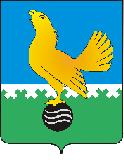 МУНИЦИПАЛЬНОЕ ОБРАЗОВАНИЕгородской округ Пыть-ЯхХанты-Мансийского автономного округа-ЮгрыАДМИНИСТРАЦИЯ ГОРОДАР А С П О Р Я Ж Е Н И ЕОт 19.09.2023									№ 1796-раОб изменении наименованияМуниципального автономного учреждениядополнительного образования«Спортивный комплекс», утверждении уставав новой редакцииНа основании Гражданского кодекса Российской Федерации, в соответствии с Федеральными законами от 12.01.1996 № 7-ФЗ «О некоммерческих организациях», от 03.11.2006 № 174-ФЗ «Об автономных учреждениях», от 04.12.2007 № 329-ФЗ «О физической культуре и спорте в Российской Федерации», от 29.12.2012 № 273-ФЗ «Об образовании в Российской Федерации», руководствуясь разделом 6 Порядка создания, реорганизации, изменения типа и ликвидации муниципальных учреждений, а также утверждения уставов муниципальных учреждений города Пыть-Яха и внесения в них изменений, утвержденного постановлением администрации города Пыть-Яха от 20.05.2022 № 193-па, в соответствии со ст. 3 ч. 1 п. 1, 2 Федерального закона от 30.04.2021 № 127-ФЗ организации, реализующие программы спортивной подготовки, а также дополнительные предпрофессиональные программы в области физической культуры и спорта в качестве основной цели деятельности, должны быть переименованы в организации дополнительного образования со специальным наименованием "спортивная школа":1.	Изменить наименование Муниципального автономного учреждения дополнительного образования «Спортивный комплекс» на Муниципальное автономное учреждение дополнительного образования Спортивная школа «Олимп».2.	Утвердить устав Муниципального автономного учреждения дополнительного образования Спортивная школа «Олимп» в новой редакции согласно приложению.3.	Исполняющему обязанности директора Муниципального автономного учреждения дополнительного образования «Спортивный комплекс» (Е. А. Патичева) обеспечить государственную регистрацию устава в новой редакции в порядке и сроки, установленные действующим законодательством Российской Федерации.4.	Управлению по внутренней политике (Т.В. Староста) опубликовать распоряжение в печатном средстве массовой информации «Официальный вестник» и дополнительно направить для размещения в сетевом издании в информационно-телекоммуникационной сети «Интернет» - pyt-yahinform.ru..5.	   Отделу по обеспечению информационной безопасности                         (А.А. Мерзляков) разместить распоряжение на официальном сайте администрации города в сети Интернет.6. Признать утратившим силу распоряжение администрации города от 25.07.2023 № 1439-ра «Об изменении наименования Муниципального автономного учреждения «Спортивный комплекс», утверждении устава в новой редакции».7. Контроль за выполнением распоряжения возложить на заместителя главы города (направление деятельности – социальные вопросы).Глава города Пыть-Яха					  		        А.Н. МорозовПриложениек распоряжению администрациигорода Пыть-ЯхаОт 19.09.2023 № 1796-раУСТАВМуниципального автономного учреждения дополнительного образования Спортивная школа «Олимп»(новая редакция)г. Пыть-Ях2023Общие положения1.1.	Настоящая редакция Устава утверждается в связи с применением норм Федерального закона от 30.04.2021 № 127-ФЗ «О внесении изменений в Федеральный закон «О физической культуре и спорте в Российской Федерации» и Федеральный закон «Об образовании в Российской Федерации».Полное наименование Учреждения: Муниципальное автономноеучреждение дополнительного образования Спортивная школа «Олимп». Сокращенное наименование Учреждения: МАУ ДО СШ «Олимп».1.3.	Учреждение является некоммерческой организацией и не ставит основной целью деятельности извлечение прибыли.1.4.	Организационно-правовая форма: учреждение.1.5.	Тип Учреждения: автономное.1.6.	Предметом деятельности Учреждения является реализация дополнительных общеобразовательных программ в области физической культуры и спорта: дополнительных образовательных программ спортивной подготовки (от НП-1 до СС), дополнительных общеразвивающих программ в области физической культуры и спорта (СОГ); создание необходимых условий для развития адаптивной физической культуры и адаптивного спорта; реализация Всероссийского физкультурно-спортивного комплекса «Готов к труду и обороне» (ГТО); создание условий для реализации прав граждан на занятия физической культурой и спортом; создание условий для развития массовой физической культуры и спорта.1.7.	Место нахождения Учреждения: 628386, Российская Федерация, Ханты - Мансийский автономный округ - Югра, город Пыть-Ях, 2а микрорайон «Лесников», улица Советская, дом 1.1.8.	Учредителем Учреждения является муниципальное образование город Пыть-Ях в лице Администрации города Пыть-Яха исполнительно-распорядительного органа муниципального образования (далее - Учредитель).1.9.	Собственником имущества Учреждения является муниципальное образование город Пыть-Ях в лице Администрации города Пыть-Яха исполнительно-распорядительного органа муниципального образования.1.10. Место нахождения Учредителя и собственника: 628380, Российская Федерация, Ханты-Мансийский автономный округ-Югра, город Пыть-Ях, микрорайон   № 1 «Центральный», улица Центральная, дом 18 «а».1.11.	Учреждение действует на основании Гражданского кодекса Российской Федерации, Федерального закона от 03.11.2006 № 174-ФЗ «Об автономных учреждениях», Федерального закона от 04.12.2007 № 329-ФЗ «О физической культуре и спорте в Российской Федерации», Федерального закона от 29.12.2012 № 273-ФЗ «Об образовании в Российской Федерации» и в своей деятельности руководствуется Конституцией Российской Федерации, Конвенцией о правах ребенка, Законами Российской Федерации, Указами Президента Российской Федерации, постановлениями Правительства Российской Федерации, Законами  Ханты-Мансийского автономного округа – Югры, решениями  Думы города Пыть-Яха, постановлениями и распоряжениями администрации города Пыть-Яха, настоящим Уставом и локальными  нормативными  актами Учреждения. 1.12.	Учреждение является юридическим лицом, имеет обособленное имущество, самостоятельный баланс, счета в территориальном органе Федерального казначейства, печать с полным наименованием Учреждения на русском языке.Учреждение вправе иметь штампы и бланки со своим наименованием, а также эмблему, зарегистрированную в установленном порядке.1.13.	Учредитель устанавливает Учреждению муниципальное задание в соответствии с предусмотренными в Уставе предметом и видами реализуемых программ, осуществляет финансовое обеспечение Учреждения в соответствии с нормативными документами. Учреждение не вправе отказаться от его выполнения.1.14.	Учреждение отвечает по своим обязательствам тем своим имуществом, на которое по законодательству Российской Федерации может быть обращено взыскание.Собственник имущества Учреждения не несет ответственности по обязательствам Учреждения.Учреждение не отвечает по обязательствам Собственника.1.15.	Учреждение может иметь в своей структуре различные структурные подразделения, обеспечивающие осуществление дополнительного образования с учетом уровня, вида и направленности реализуемых программ. Структурные подразделения не являются юридическими лицами и действуют на основании Устава Учреждения и локального нормативного акта о соответствующем структурном подразделении.1.16.	Учреждение обладает автономией, под которой понимается самостоятельность в осуществлении учебно-тренировочной, спортивной, научно-методической, воспитательной, административной, финансово-экономической деятельности, разработке и принятии локальных нормативных актов в соответствии с действующим законодательством и настоящим Уставом.1.17.	Оказание первичной медико-санитарной помощи обучающимся осуществляется медицинским персоналом организации здравоохранения, с которой заключен договор. 1.18.	Учреждение может заключать договоры с организациями общественного питания при необходимости организации питания. 1.19.	В Учреждении не допускается создание политических партий, религиозных организаций и (или) объединений.1.20.	Использование, при осуществлении спортивной подготовки, методов и средств, наносящих вред физическому или психическому здоровью обучающихся, запрещается.1.21.	Участниками спортивной подготовки являются обучающиеся, родители (законные представители) несовершеннолетних обучающихся, работники Учреждения.Права, обязанности и ответственность обучающихся установлены действующим законодательством Российской Федерации и настоящим Уставом.1.22.	В случае изменения законодательства Российской Федерации, принятия решений федеральными органами исполнительной власти в  области физической культуры и спорта, просвещения, а также органами исполнительной власти в области  физической культуры и спорта, образования и науки Ханты-Мансийского автономного округа-Югры, органами местного самоуправления, а также Учредителем, в рамках законодательства Российской Федерации, и, противоречащих настоящему Уставу, Учреждение обязано руководствоваться законодательными, нормативными и правовыми актами до внесения изменений в Устав.1.23. Учреждение обеспечивает открытость и доступность информации в информационно-телекоммуникационной сети «Интернет» (с учетом требований законодательства Российской Федерации о защите государственной тайны) в соответствии с перечнем сведений, установленных статьей 29 Федерального закона от 29.12.2012 № 273-ФЗ «Об образовании в Российской Федерации».Предмет, цели, задачи и виды деятельности Учреждения2.1. Учреждение является физкультурно-спортивной организацией, осуществляющей дополнительное образование, а также создающей необходимые условия для развития адаптивной физической культуры и адаптивного спорта, реализующей Всероссийского физкультурно-спортивного комплекса «Готов к труду и обороне» (ГТО), создающей условия для реализации прав граждан на занятия физической культурой и спортом, условий для развития массовой физической культуры и спорта. 2.2. Предметом деятельности Учреждения является:- реализация дополнительных общеобразовательных программ в области физической культуры и спорта: дополнительных образовательных программ спортивной подготовки, дополнительных общеразвивающих программ в области физической культуры и спорта;- реализация программ по адаптивной физической культуре;- реализация Всероссийского физкультурно-спортивного комплекса «Готов к труду и обороне» (ГТО);- создание условий для массового спорта жителей города;- организация и осуществление оздоровительной и другой деятельности по формированию здорового образа жизни населения города;- организация и осуществление воспитательной, социально – профилактической деятельности.2.3. Основными целями Учреждения являются физическое воспитание и физическое развитие личности, приобретение обучающимися знаний, умений и навыков в области физической культуры и спорта, физическое совершенствование, формирование культуры здорового и безопасного образа жизни, укрепление здоровья, выявление и отбор наиболее одаренных детей и подростков, создание условий для освоения дополнительных образовательных программ спортивной подготовки, совершенствование спортивного мастерства обучающихся посредством организации их систематического участия в спортивных мероприятиях, включая спортивные соревнования, в том числе в целях включения обучающихся в состав спортивных сборных команд Ханты-Мансийского автономного округа-Югры и Российской Федерации, пропаганда и реализация Всероссийского физкультурно-спортивного комплекса «Готов к труду и обороне» (ГТО), создание необходимых условий для развития адаптивной физической культуры и адаптивного спорта, создание условий для реализации прав граждан на занятия физической культурой и спортом, создание условий для развития массовой физической культуры и спорта, а также на подготовку кадров в области физической культуры и спорта. Основной деятельностью Учреждения признается деятельность, непосредственно направленная на достижение целей, ради которых Учреждение создано. 2.4. Учредитель Учреждения формирует и утверждает в порядке, предусмотренном законодательством, муниципальное задание для Учреждения.Учреждение осуществляет, в соответствии с муниципальным заданием и (или) обязательствами перед страховщиком по обязательному социальному страхованию, деятельность, связанную с выполнением работ и оказанием услуг, относящихся к его основным видам деятельности.Учреждение финансируется за счет средств бюджета города Пыть-Яха в виде субсидий на финансовое обеспечение выполнения Учреждением муниципального задания, а также за счет субсидии на иные цели, предоставляемой на основании абзаца второго пункта 1 статьи 78.1 Бюджетного кодекса Российской Федерации, в соответствии с заключенным соглашением о порядке и условиях предоставления субсидии на иные цели муниципальным учреждениям города из бюджета города.Уменьшение объема субсидии, предоставленной на выполнение муниципального задания, в течение срока его выполнения, осуществляется только при соответствующем изменении муниципального задания.2.5.	Исчерпывающий перечень основных видов деятельности Учреждения: деятельность в области дополнительного образования; организация и проведение спортивно-массовых и физкультурно-оздоровительных мероприятий, обеспечение доступа к объектам спорта:1) реализация дополнительных образовательных программ спортивной подготовки;2) реализация дополнительных общеразвивающих программ в области физической культуры и спорта;3) реализация программ по адаптивной физической культуре;4) обеспечение участия лиц, проходящих спортивную подготовку, в спортивных соревнованиях; 5) организация и проведение официальных спортивных мероприятий; 6) организация и проведение официальных физкультурных (физкультурно-оздоровительных) мероприятий;7) организация мероприятий по подготовке спортивных сборных команд; 8) организация и обеспечение подготовки спортивного резерва;9) реализация Всероссийского физкультурно-спортивного комплекса «Готов к труду и обороне» (ГТО);10) обеспечение доступа к объектам спорта;11) сдача в аренду имущества Учреждения в соответствии с действующим законодательством.2.5.1. При подготовке спортивного резерва устанавливаются следующие этапы многолетней подготовки спортсменов: спортивно-оздоровительный этап, этап начальной подготовки, учебно-тренировочный этап (спортивной специализации), этап совершенствования спортивного мастерства.Учреждение вправе, сверх установленного муниципального задания, оказывать услуги, относящиеся к основным видам деятельности Учреждения, для граждан и юридических лиц за плату и, на одинаковых при оказании одних и тех же услуг условиях в порядке, установленном нормативно-правовыми актами Российской Федерации.2.5.2. Учреждение вправе осуществлять иные (неосновные) виды деятельности лишь постольку, поскольку это служит достижению целей, ради которых оно создано, и соответствует указанным целям.2.6.	Основные задачи Учреждения:- обеспечение целенаправленной подготовки спортивного резерва по видам спорта, включенным во Всероссийский реестр видов спорта;- организация и проведение учебно-тренировочных мероприятий на основе разработанных, в соответствии с требованиями федеральных стандартов спортивной подготовки по видам спорта, дополнительных образовательных программ спортивной подготовки;- организация и проведение учебно-тренировочных мероприятий, на основе разработанных дополнительных общеразвивающих программ в области физической культуры и спорта;- организация и проведение официальных спортивных мероприятий;- финансовое обеспечение, материально-техническое обеспечение спортсменов, в том числе, обеспечение питания и проживания, обеспечение спортивной экипировкой, оборудованием и спортивным инвентарем, необходимым для прохождения спортивной подготовки, проезда к месту проведения учебно-тренировочных мероприятий (в том числе учебно-тренировочных сборов) и спортивных мероприятий и обратно, проживания и питания в период проведения учебно-тренировочных мероприятий (в том числе учебно-тренировочных сборов);- реализация Всероссийского физкультурно-спортивного комплекса «Готов к труду и обороне» (ГТО);- организация и проведение спортивно-оздоровительных мероприятий связанных с развитием физической культуры и спорта среди различных групп населения;- реализация программ по адаптивной физической культуре.2.7.	Для реализации основных задач Учреждение имеет право:- разрабатывать и утверждать дополнительные образовательные программы спортивной подготовки и дополнительные общеразвивающие программы в области физической культуры и спорта, принимать локальные нормативные акты, связанные с образовательной деятельностью;- осуществлять отбор лиц для их дополнительного образования в установленном законодательством Российской Федерации порядке приема лиц в физкультурно-спортивные организации;- реализовывать дополнительные образовательные программы спортивной подготовки;- разрабатывать и утверждать сводный план комплектования, годовой календарный график и расписание учебно-тренировочных занятий с целью реализации учебно-тренировочного процесса;- реализовывать дополнительные общеобразовательные программы в области физической культуры и спорта;- привлекать для осуществления своей уставной деятельности дополнительные источники финансовых и материальных средств;- арендовать в установленном порядке здания, сооружения, оборудование, транспортные средства и иное имущество;- командировать в установленном порядке работников Учреждения, обучающихся на спортивные и физкультурные мероприятия, учебу, стажировку, конференции, фестивали и другие мероприятия, в том числе, за пределы Российской Федерации;- производить в установленном порядке присвоение спортивных разрядов по результатам участия обучающихся в соревнованиях;- организовывать на базе Учреждения работу спортивных, физкультурных, спортивно-оздоровительных и учебно-тренировочных групп и секций различной направленности;- организовывать проведение спортивно-массовых и физкультурных мероприятий с обучающимися и спортсменами, а также жителями города;- организовывать в течение календарного года спортивно-массовую, оздоровительную и досуговую работу с детьми и взрослыми.2.8.	Учреждение может привлекать денежные средства, получаемые из внебюджетных источников за счет:	- оказания платных услуг;	- добровольных пожертвований физических и (или) юридических лиц;	- целевого финансирования.Учреждение вправе осуществлять указанную деятельность по договорам об оказании платных услуг. Платные услуги не могут быть оказаны вместо услуг, финансовое обеспечение которых осуществляется за счет бюджетных ассигнований. Учреждение предоставляет платные услуги с целью создания условий всестороннего удовлетворения потребностей граждан.2.9. К платным услугам в Учреждении относятся:	- индивидуальные и групповые занятия: общая физическая подготовка обучающихся;- развитие физических способностей обучающихся (реализация индивидуальных стратегий развития ребенка); - индивидуальное и семейное консультирование родителей (законных представителей); - дополнительные программы по направлениям: дополнительные общеобразовательные программы;- предоставление услуг объектов Учреждения;- прокат оборудования, снаряжения и инвентаря.Порядок оказания платных услуг, не относящихся к платным образовательным услугам, и распределения доходов от указанной деятельности регламентируются локальным нормативным актом Учреждения.Оказание платных образовательных услуг осуществляется согласно Правилам оказания платных образовательных услуг, утвержденным Правительством Российской Федерации.2.10.	Учреждение вправе осуществлять иные виды деятельности, включая приносящую доход деятельность в соответствии с законодательством Российской Федерации, лишь постольку, поскольку это служит достижению целей, ради которых оно создано, и соответствует этим целям.Управление Учреждением3.1. Основными органами управления Учреждения являются:- Наблюдательный совет Учреждения;- Руководитель Учреждения – директор Учреждения. 3.2.	В Учреждении сформированы коллегиальные органы управления, к которым относятся:	- общее собрание работников Учреждения; 	- тренерские (педагогические) советы отделений по видам спорта. 	3.3.	К компетенция Учредителя относится:	- принятие решения о создании, реорганизации, изменении типа и ликвидации Учреждения;	- утверждение устава Учреждения, а также внесение в него изменений;	- назначение руководителя Учреждения и прекращение его полномочий;	- утверждение муниципального задания на оказание муниципальных услуг (выполнение работ) для Учреждения;	- осуществление финансового обеспечения выполнения муниципального задания Учреждения;	- осуществление финансового обеспечения развития Учреждения с учетом мероприятий, направленных на развитие Учреждения, перечень которых определяется Учредителем;	- определение средств массовой информации, в которых Учреждение обязано ежегодно опубликовывать отчеты о своей деятельности и об использовании закрепленного за ним имущества;	- рассмотрение и одобрение предложений руководителя Учреждения о создании и ликвидации филиалов Учреждения;	- утверждение передаточного акта или разделительного баланса при реорганизации Учреждения;	- назначение ликвидационной комиссии и утверждение промежуточного и окончательного ликвидационных балансов при ликвидации Учреждения;	- принятие решения о назначении членов наблюдательного совета Учреждения или досрочном прекращении их полномочий;	- рассмотрение и одобрение предложений руководителя Учреждения о совершении сделок с имуществом Учреждения в случаях, если в соответствии с действующим законодательством для совершения таких сделок требуется согласие Учредителя Учреждения;	- принятие решения об отнесении имущества к категории особо ценного движимого имущества с одновременным принятием решения о закреплении указанного имущества за Учреждением или о выделении средств на его приобретение;	- принятие решения о включении имущества в перечень особо ценного движимого имущества;	- принятие решения на распоряжение Учреждением недвижимым имуществом и особо ценным движимым имуществом, закрепленным за Учреждением Учредителем или приобретенными Учреждением за счет средств, выделенных ему Учредителем на приобретение этого имущества, в том числе передачу его в аренду;	- закрепление имущества за Учреждением на праве оперативного управления, прекращение права оперативного управления посредством изъятия имущества у Учреждения;	- осуществление контроля за деятельностью Учреждения, сбор и обобщение данных по формам отчетности государственного статистического наблюдения, утвержденным законодательством Российской Федерации, а также формам отчетности, утвержденным Учредителем;	- осуществление иных функций и полномочий Учредителя Учреждения, установленных законодательством Российской Федерации.3.4.	Директор Учреждения.3.4.1.	Непосредственное управление Учреждением осуществляет директор, который назначается Учредителем Учреждения. Должностные обязанности директора Учреждения не могут исполняться по совместительству. Директор действует на основе единоначалия и осуществляет текущее руководство деятельностью Учреждения.3.4.2.	Компетенция директора Учреждения определяется настоящим Уставом, трудовым договором, должностной инструкцией.3.4.3.	Директор действует без доверенности от имени Учреждения, в том числе:	- представляет интересы Учреждения в государственных, муниципальных органах, предприятиях, организациях, учреждениях;	- организовывает ведение бухгалтерского учета и совершение сделок от имени Учреждения;	- представляет от имени Учреждения годовую бухгалтерскую отчетность наблюдательному совету для утверждения; 	- по согласованию с Учредителем определяет структуру Учреждения, разрабатывает штатное расписание и утверждает его;	- утверждает план финансово-хозяйственной деятельности Учреждения;	- утверждает регламентирующие деятельность Учреждения внутренние документы, издает приказы, утверждает правила внутреннего трудового распорядка, положения о структурных и обособленных структурных подразделениях, должностные инструкции, иные локальные акты Учреждения и дает указания, обязательные для исполнения всеми работниками Учреждения;	- в пределах, установленных трудовым договором (контрактом) и настоящим Уставом, распоряжается имуществом Учреждения, заключает договоры, выдает доверенности;	- обеспечивает выполнение муниципального задания;	- контролирует ведение всей необходимой в деятельности Учреждения документации, целевое расходование денежных средств Учреждения;	- осуществляет антикоррупционную работу в соответствии с Федеральным законом от 25.12.2008 № 273-ФЗ «О противодействии коррупции» и другими федеральными законами;	- заключает, изменяет и прекращает трудовые договоры (контракты) с работниками Учреждения; 	- распределяет обязанности между работниками Учреждения; 	- применяет меры поощрения и дисциплинарного взыскания в отношении работников Учреждения в соответствии с законодательством Российской Федерации;	- контролирует работу и обеспечивает взаимодействие структурных и обособленных структурных подразделений Учреждения;	- осуществляет в установленном порядке меры по поддержанию и развитию материально-технической базы Учреждения, созданию необходимых условий для осуществления уставной деятельности работниками Учреждения;	- несет персональную ответственность за сохранность и надлежащее использование имущества Учреждения, за непринятие мер по устранению недостатков, выявленных в ходе независимой оценки качества условий осуществления образовательной деятельности Учреждением, в соответствии с трудовым законодательством.	- исполняет все обязанности работодателя по обеспечению безопасных условий и охраны труда в соответствии со статьей 212 Трудового кодекса Российской Федерации;	- имеет право делегировать часть своих полномочий заместителям директора и руководителям обособленных структурных подразделений (филиалов) Учреждения, определяет порядок, объем и условия исполнения обязанностей директора в период своего временного отсутствия;	 - утверждает образовательные программы спортивной подготовки и дополнительные общеразвивающие программ в области физической культуры и спорта Учреждения;	- формирует контингент обучающихся (спортсменов);	- утверждает графики работы и расписание учебно-тренировочных занятий;	- утверждает нагрузку тренеров-преподавателей.	3.5.	Директору Учреждения запрещается совмещение его должности с другой руководящей должностью внутри или вне Учреждения (кроме педагогической, научной деятельности).3.6.	Директор Учреждения несет ответственность за руководство спортивной, воспитательной работой, финансовой и организационно-хозяйственной деятельностью Учреждения, а также за реализацию программы развития организации дополнительного образования.3.7.	Общее собрание работников Учреждения (далее – общее собрание) является постоянно действующим коллегиальным органом управления Учреждением, который включает в себя весь трудовой коллектив Учреждения. 3.7.1. Общее собрание считается правомочным, если на нем присутствует не менее половины списочного состава работников Учреждения. 3.7.2. Решения общего собрания принимаются открытым голосованием простым большинством голосов. Каждый член общего собрания имеет один голос. При равном количестве голосов решающим является голос председателя общего собрания. 3.7.3. Решение, принятое в пределах компетенции общего собрания и не противоречащее законодательству Российской Федерации, является обязательным. 3.7.4. Общие собрания проводятся по мере необходимости, но не реже двух раз в год. О повестке дня, времени и месте его проведения должно быть объявлено не менее чем за 7 календарных дней. 3.7.5. Председатель и секретарь общего собрания избираются простым большинством голосов работников Учреждения до начала обсуждения текущих вопросов повестки. Срок полномочий председателя и секретаря общего собрания – один календарный год. В случае отсутствия избранных председателя и секретаря общего собрания производится процедура избрания нового председателя и секретаря. 	3.7.6. К компетенции общего собрания относится: - обсуждение и принятие коллективного договора, правил внутреннего трудового распорядка, изменений и дополнений к ним;- избрание полномочных (доверенных) представителей от трудового коллектива в комиссии Учреждения;- принятие Положения о тренерском (педагогическом) совете;- принятие не противоречащих законодательству Российской Федерации и иным нормативным правовым актам решений по другим вопросам деятельности Учреждения, не отнесенным к компетенции иных органов управления Учреждением. 3.7.7. Вопросы, относящиеся к деятельности общего собрания, не урегулированные настоящим Уставом, регламентируются локальным нормативным актом Учреждения.	3.8. Тренерский (педагогический) совет Учреждения (далее – совет) является постоянно действующим коллегиальным органом управления Учреждением, который создан для рассмотрения вопросов деятельности Учреждения с обучающимися, и методической работы с педагогическим персоналом Учреждения.	Совет создается на неопределенный срок. 	3.8.1. В совет входят все педагогические работники Учреждения. 	Другие работники Учреждения, а также родители (законные представители) могут входить в совет с правом совещательного голоса. 	В совет входит директор Учреждения, который председательствует на его заседаниях.	3.8.2. Совет избирает из своего состава секретаря. 	3.8.3. Заседания совета проводятся в соответствии с годовым планом работы, по мере необходимости, но не реже одного раза в квартал в течение учебного года.	 В случае необходимости могут созываться внеочередные заседания совета. 	Совет считается правомочным, если на нем присутствует не менее двух третей списочного состава педагогических работников Учреждения. 	Заседания совета проводятся в рабочее время. 	Заседания совета протоколируются, подписываются его председателем и секретарем. 	3.8.4. Решение совета считается принятым, если за него проголосовало большинство присутствующих. 	При равном количестве голосов, решающим является голос председателя совета. 	3.8.5. К компетенции совета относится: - определение направлений образовательной деятельности Учреждения; - согласование дополнительных общеразвивающих программ в областифизической культуры и спорта, дополнительных образовательных программ спортивной подготовки; - обсуждение вопросов содержания, форм и методов образовательногопроцесса, планирование образовательной деятельности Учреждения; - обобщение, организация распространения и внедрения педагогического опыта, в том числе и педагогических работников Учреждения; - рассмотрение вопросов повышения квалификации и переподготовкипедагогических кадров; - заслушивание докладов и отчетов педагогических работников;- осуществление контроля выполнения ранее принятых решений совета;- рассмотрение порядка перевода обучающихся на следующий этап обучения; - рассмотрение порядка отчисления обучающихся из Учреждения;- рассмотрение жалоб и заявлений обучающихся, родителей (законных представителей) на действие (бездействие) педагогического персонала;- обсуждение и принятие, не противоречащих законодательству Российской Федерации, решений по любым вопросам, касающимся содержания образовательного и соревновательного процессов в Учреждении; - принятие не противоречащих законодательству Российской Федерациии иным нормативным правовым актам решений по другим вопросам образовательной и соревновательной деятельности Учреждения, не отнесенным к компетенции иных органов управления Учреждением.	3.8.6. Деятельность совета Учреждения (представительного органа работников) регламентируется коллективным договором или локальным актом Учреждения.	3.9. В Учреждении создается Наблюдательный совет в составе на менее чем пять и не более чем одиннадцать членов Наблюдательного совета.	3.9.1. В состав Наблюдательного совета Учреждения входят:	- представители Учредителя Учреждения, представители органов местного самоуправления, на которые возложено управление муниципальным имуществом;	- представители общественности, в том числе лица, имеющие заслуги и достижения в сфере деятельности Учреждения;	- представители работников Учреждения.	Количество представителей органов местного самоуправления в составе Наблюдательного совета не должно превышать одну треть от общего числа членов наблюдательного совета Учреждения.	Не менее половины из числа представителей органов местного самоуправления составляют представители органа, осуществляющего функции и полномочия Учредителя Учреждения.	Количество представителей работников Учреждения не может превышать одну треть от общего числа членов Наблюдательного совета Учреждения.	Решение о назначении представителя работников Учреждения членом Наблюдательного совета или досрочном прекращении его полномочий принимается на общем собрании трудового коллектива работников Учреждения простым большинством голосов от общего числа голосов присутствующих на собрании работников Учреждения.	3.9.2. Срок полномочий Наблюдательного совета Учреждения 5 лет.	3.9.3. Одно и то же лицо может быть членом Наблюдательного совета Учреждения неограниченное число раз. 	3.9.4. Членами Наблюдательного совета Учреждения не могут быть:	- руководитель Учреждения и его заместители; директор Учреждения участвует в заседаниях Наблюдательного совета Учреждения с правом совещательного голоса;	- лица, имеющие неснятую или непогашенную судимость.	3.9.5. Учреждение не вправе выплачивать членам Наблюдательного совета вознаграждение за выполнение ими своих обязанностей, за исключением компенсации документально подтвержденных расходов, непосредственно связанных с участием в работе Наблюдательного совета Учреждения.	3.9.6. Члены Наблюдательного совета Учреждения могут пользоваться услугами Учреждения только на равных условиях с другими гражданами.	3.9.7. Решение о назначении членов Наблюдательного совета Учреждения или досрочном прекращении их полномочий принимается Учредителем Учреждения.	3.9.8. Полномочия члена Наблюдательного совета Учреждения могут быть прекращены досрочно в следующих случаях:	- по просьбе члена Наблюдательного совета Учреждения;	- в случае невозможности исполнения членом Наблюдательного совета Учреждения своих обязанностей по состоянию здоровья или по причине его отсутствия в месте нахождения Учреждения в течение четырех месяцев;	- в случае привлечения члена Наблюдательного совета Учреждения к уголовной ответственности.	3.9.9. Полномочия члена Наблюдательного совета Учреждения, являющегося представителем органа местного самоуправления и состоящего с этим органом в трудовых отношениях:	- прекращаются досрочно в случае прекращения трудовых отношений;	- могут быть прекращены досрочно по представлению указанного органа местного самоуправления.	3.9.10. Вакантные места, образовавшиеся в Наблюдательном совете Учреждения в связи со смертью или с досрочным прекращением полномочий его членов, замещаются на оставшийся срок полномочий Наблюдательного совета Учреждения.	3.9.11. Председатель Наблюдательного совета Учреждения избирается на срок полномочий Наблюдательного совета Учреждения членами Наблюдательного совета из их числа простым большинством голосов от общего числа голосов членов Наблюдательного совета Учреждения.	3.9.12. Представитель работников Учреждения не может быть избран председателем Наблюдательного совета Учреждения.	3.9.13. Наблюдательный совет Учреждения в любое время вправе переизбрать своего председателя.	3.9.14. Председатель Наблюдательного совета Учреждения организует работу Наблюдательного совета, созывает его заседания, председательствует на них и организует ведение протокола.	3.9.15. В отсутствие председателя Наблюдательного совета Учреждения его функции осуществляет старший по возрасту член Наблюдательного совета, за исключением представителя работников Учреждения.	3.9.16. Секретарь Наблюдательного совета Учреждения избирается на срок полномочий Наблюдательного совета членами Наблюдательного совета простым большинством голосов от общего числа голосов членов Наблюдательного совета Учреждения.	3.9.17. Секретарь отвечает за подготовку заседаний Наблюдательного совета Учреждения, ведение протокола заседаний и достоверность отраженных в них сведений, а также осуществляет рассылку извещений о месте и сроках проведения заседания. Извещения о проведении заседания и иные материалы должны быть направлены членам Наблюдательного совета не позднее, чем за 3 (три) дня до проведения заседания.	3.9.18. Вопросы, относящиеся к компетенции Наблюдательного совета Учреждения, не могут быть переданы на рассмотрение другим органам Учреждения.	3.9.19. По требованию Наблюдательного совета Учреждения или любого из его членов руководитель Учреждения обязан в двухнедельный срок представить информацию по вопросам, относящимся к компетенции Наблюдательного совета Учреждения.	3.10. Наблюдательный совет Учреждения рассматривает:	3.10.1. Предложения Учредителя или руководителя Учреждения о внесении изменений в Устав Учреждения.	3.10.2. Предложения Учредителя или руководителя Учреждения о создании и ликвидации структурных обособленных подразделений (либо их филиалов) Учреждения.	3.10.3. Предложения Учредителя или руководителя Учреждения о реорганизации Учреждения или о его ликвидации.	3.10.4. Предложения Учредителя или руководителя Учреждения об изъятии имущества, закрепленного за Учреждением на праве оперативного управления.	3.10.5. Предложения руководителя Учреждения об участии Учреждения в других юридических лицах, в том числе о внесении денежных средств и иного имущества в уставный (складочный) капитал других юридических лиц или передаче такого имущества иным образом другим юридическим лицам, в качестве учредителя автономного учреждения или участника.	3.10.6. Проекта плана финансово-хозяйственной деятельности Учреждения.	3.10.7. По представлению руководителя Учреждения проекты отчетов о деятельности Учреждения и об использовании его имущества, об исполнении плана его финансово-хозяйственной деятельности, годовую бухгалтерскую отчетность Учреждения.	3.10.8. Предложения руководителя Учреждения о совершении сделок по распоряжению имуществом, которым Учреждение не вправе распоряжаться самостоятельно.	3.10.9. Предложения руководителя Учреждения о совершении крупных сделок.	3.10.10. Предложения руководителя Учреждения о совершении сделок, в совершении которых имеется заинтересованность.	3.10.11. Предложения руководителя Учреждения о выборе кредитных организаций, в которых Учреждение может открыть банковские счета.	3.10.12. Вопросы проведения аудита годовой бухгалтерской отчетности Учреждения и утверждения аудиторской организации.	3.11. По вопросам, указанным в подпунктах 3.10.1 – 3.10.4, 3.10.7 и 3.10.8 пункта 3.10 Устава Наблюдательный совет Учреждения дает рекомендации. Учредитель Учреждения принимает по этим вопросам решения после рассмотрения рекомендаций Наблюдательного совета Учреждения.	3.12. По вопросу, указанному в подпункте 3.10.6 пункта 3.10 Устава, Наблюдательный совет Учреждения дает заключение, копия которого направляется Учредителю. По вопросам, указанным в подпунктах 3.10.5 и 3.10.11 пункта 3.10 Устава, Наблюдательный совет Учреждения дает заключение. Руководитель Учреждения принимает по этим вопросам решения после рассмотрения заключений Наблюдательного совета.	3.13. По вопросам, указанным в подпунктах 3.10.9, 3.10.10 и 3.10.12 пункта 3.10 Устава, Наблюдательный совет принимает решения, обязательные для руководителя Учреждения.	3.14. Рекомендации и заключения по вопросам, указанным в подпунктах 3.10.1 – 3.10.8. и 3.10.11 пункта 3.10.1 настоящего Устава, даются большинство голосов от общего числа голосов членов Наблюдательного совета Учреждения.	3.15. Решения по вопросам, указанным в подпунктах 3.10.9 и 3.10.12 пункта 3.10 Устава, принимаются Наблюдательным советом Учреждения большинством в две трети голосов от общего числа голосов членов Наблюдательного совета.	3.16. Решение по вопросу, указанному в подпункте 3.10.10 пункта 3.10 Устава, принимается Наблюдательным советом Учреждения в порядке, установленном частями 1 и 2 статьи 17 Федерального закона «Об автономных учреждениях».	3.17. Вопросы, относящиеся к компетенции Наблюдательного совета Учреждения в соответствии с пунктом 3.10 Устава, не могут быть переданы на рассмотрение других органов Учреждения.	3.18. По требованию Наблюдательного совета Учреждения или любого из его членов другие органы Учреждения обязаны предоставить информацию по вопросам, относящимся к компетенции Наблюдательного совета Учреждения.	3.19. Порядок проведения заседаний Наблюдательного совета.	3.19.1. Заседания Наблюдательного совета Учреждения проводятся по мере необходимости, но не реже одного раза в квартал.	3.19.2. Заседание Наблюдательного совета Учреждения созывается его председателем по собственной инициативе, по требованию Учредителя Учреждения, члена Наблюдательного совета или руководителя Учреждения.	3.19.3. Секретарь Наблюдательного совета Учреждения не позднее, чем за 3 (три) дня до проведения заседания уведомляет членов Наблюдательного совета Учреждения о времени и месте проведения заседания.	3.19.4. В заседании Наблюдательного совета Учреждения вправе участвовать руководитель Учреждения. Иные приглашенные председателем Наблюдательного совета Учреждения лица могут участвовать в заседании Наблюдательного совета, если против их присутствия не возражает более чем одна треть от общего числа членов Наблюдательного совета Учреждения.	3.19.5. Заседание Наблюдательного совета Учреждения является правомочным, если все члены Наблюдательного совета извещены о времени и месте его проведения и на заседании присутствует более половины членов Наблюдательного совета Учреждения. Передача членом Наблюдательного совета Учреждения своего голоса другому лицу не допускается.	3.19.6. Уставом Учреждения предусматривается возможность учета, представленного в письменной форме мнения члена Наблюдательного совета Учреждения, отсутствующего на его заседании по уважительной причине, при определении наличия кворума и результатов голосования, а также возможность принятия решений Наблюдательным советом Учреждения путем проведения заочного голосования. Указанный порядок не может применяться при принятии решений по вопросам, предусмотренным подпунктом 3.10.9 и 3.10.10 пункта 3.10 настоящего Устава.	3.19.7. Каждый член Наблюдательного совета Учреждения имеет при голосовании один голос. В случае равенства голосов решающим является голос председателя Наблюдательного совета Учреждения.	3.19.8. Первое заседание Наблюдательного совета Учреждения после его создания, а также первое заседание нового состава Наблюдательного совета созывается по требованию Учредителя Учреждения. До избрания председателя Наблюдательного совета Учреждения на таком заседании председательствует старший по возрасту член Наблюдательного совета, за исключением представителя работников Учреждения.4.	Содержание и организация образовательного процесса4.1.	Учреждение обеспечивает образовательный процесс посредством реализации дополнительных образовательных программ спортивной подготовки и дополнительных общеразвивающих программ в области физической культуры и спорта, направленных на всестороннее физическое и нравственное развитие, физическое воспитание, совершенствование спортивного мастерства обучающихся посредством организации систематического участия указанных лиц в спортивных мероприятиях, включая спортивные соревнования, в том числе в целях включения их в состав спортивных сборных команд.4.2.	Организация и осуществление образовательной деятельности по дополнительным образовательным программам спортивной подготовки проводятся с учетом особенностей организации непрерывного учебно-тренировочного процесса, комплектования учебно-тренировочных групп, организации и проведения аттестации.Осуществление образовательной деятельности по дополнительным образовательным программам спортивной подготовки и по дополнительным общеразвивающим программам в области физической культуры и спорта в Учреждении осуществляется в очной форме, ведется на русском языке. 4.3.	Учреждение организует работу с постоянным составом обучающихся в течение всего года. Для обеспечения непрерывности учебно-тренировочного процесса Учреждение:4.3.1. Определяет сроки начала и окончания учебно-тренировочного процесса с учетом сроков проведения физкультурных и спортивных мероприятий, в которых планируется участие обучающихся.4.3.2. Проводит учебно-тренировочный процесс в соответствии с учебно-тренировочным планом круглогодичной подготовки, рассчитанным исходя из астрономического часа (60 минут).Комплектование спортивно-оздоровительных и групп начальной подготовки 1 (первого) года обучения проводится в течение одного месяца (2-х (двух) месяцев – по согласованию с Учредителем) с момента утверждения тарификации тренера-преподавателя.4.4.	Прием в Учреждение по дополнительным образовательным программам спортивной подготовки осуществляется на основании результатов индивидуального отбора, проводимого в целях выявления лиц, имеющих необходимые для освоения соответствующей образовательной программы способности в области физической культуры и спорта, в порядке, установленном федеральным органом исполнительной власти, осуществляющим функции по выработке государственной политики и нормативно-правовому регулированию в сфере физической культуры и спорта, по согласованию с федеральным органом исполнительной власти, осуществляющим функции по выработке и реализации государственной политики и нормативно-правовому регулированию в сфере общего образования.	4.5.	Лицо, желающее пройти спортивную подготовку по дополнительным образовательным программам спортивной подготовки, может быть зачислено в Учреждение только при наличии медицинской справки. Учреждение принимает детей в группы спортивно-оздоровительного этапа с 6 (шести) лет, в остальные группы спортивной подготовки – в установленном для избранного вида спорта минимальном возрасте, согласно федеральных стандартов спортивной подготовки по виду спорта. Учреждение вправе осуществлять набор детей младшего возраста при соблюдении всех условий по приему лиц, желающих обучаться в Учреждении. Максимальный возраст на этапе совершенствования спортивного мастерства не ограничивается.4.6.	Непрерывный процесс осуществления образовательной деятельности обеспечивается путем реализации по дополнительным образовательным программам спортивной подготовки с последовательным переводом спортсменов с одного этапа на другой в соответствии с требованиями федеральных стандартов спортивной подготовки по видам спорта.4.7.	Спортивная подготовка носит комплексный характер и осуществляется в следующих формах:	- групповые и индивидуальные учебно-тренировочные и теоретические занятия;	- работа по индивидуальным планам;	- учебно-тренировочные сборы;	- участие в спортивных соревнованиях и мероприятиях;	- инструкторская и судейская практика;	- медико-восстановительные мероприятия;	- тестирование и контроль;	- система спортивного отбора и спортивной ориентации.4.8.	Учебно-тренировочный процесс в Учреждении ведется в соответствии с годовым учебно-тренировочным планом (включая период самостоятельной подготовки по индивидуальным планам спортивной подготовки для обеспечения непрерывности учебно-тренировочного процесса), рассчитанным на 52 недели и осуществляется в следующих формах: - учебно-тренировочные занятия, в том числе с использованием дистанционных технологий, применением инструкторской практики; - учебно-тренировочные мероприятия; - самостоятельная подготовка по индивидуальным планам, в том числе с использованием дистанционных технологий; - спортивные соревнования; - судейская практика; - контрольные мероприятия; - медико-биологические исследования; - восстановительные мероприятия.4.9.	В расписании учебно-тренировочных занятий (далее - расписание) указывается еженедельный график проведения занятий по группам подготовки, утвержденный локальным нормативным актом Учреждения на тренировочный год, согласованный с тренерским советом, в целях установления наиболее благоприятного режима учебно-тренировочного процесса, отдыха спортсменов.4.10.	При составлении расписания продолжительность одного учебно-тренировочного занятия рассчитывается с учетом возрастных особенностей и этапа спортивной подготовки. Режим занятий обучающихся устанавливается на основании сводного плана комплектования с 8.00 до 21.00 часов.Продолжительность одного учебно-тренировочного занятия при реализации программы устанавливается в часах и не должна превышать: - на этапе начальной подготовки – двух часов; - на учебно-тренировочном этапе (этапе спортивной специализации) – трех часов; - на этапе совершенствования спортивного мастерства – четырех часов; - на этапе высшего спортивного мастерства – четырех часов. При проведении более одного учебно-тренировочного занятия в один день суммарная продолжительность занятий не должна составлять более восьми часов. 4.11.	Комплектование групп на этапах спортивной подготовки (начальной подготовки, учебно-тренировочного, совершенствования спортивного мастерства) осуществляется с учетом:- возрастных особенностей;- становления спортивного мастерства (выполнения разрядных нормативов);- объемов недельной учебно-тренировочной нагрузки;- выполнения нормативов по общей и специальной физической подготовке;- спортивных результатов.В зависимости от специфики вида спорта и периода подготовки (переходный, подготовительный, соревновательный), начиная с учебно-тренировочного этапа, недельная учебно-тренировочная нагрузка может увеличиваться или уменьшаться в пределах годового учебно-тренировочного плана, определенного для данного этапа спортивной подготовки.4.12.	Наполняемость групп и определение максимального объема учебно-тренировочной нагрузки осуществляются в соответствии с требованиями по дополнительным образовательным программам спортивной подготовки и на основании федеральных стандартов спортивной подготовки по видам спорта.4.13.	Количество групп зависит от количества обучающихся и условий, созданных для осуществления учебно-тренировочного процесса с учетом санитарных правил и норм. Учебно-тренировочные группы комплектуются исходя из возраста и уровня подготовленности обучающихся. Порядок комплектования учебно-тренировочных групп регулируется локальным нормативным актом Учреждения.4.14.	К освоению дополнительных общеразвивающих программ в области физической культуры и спорта и дополнительных образовательных программ спортивной подготовки допускаются лица без предъявления требований к уровню образования, если иное не обусловлено спецификой реализуемой программы.4.15.	Каждый ребёнок имеет право заниматься в нескольких учебно-тренировочных группах Учреждения. В этом случае зачисление обучающегося на каждое отделение оформляется отдельным приказом. Зачисление обучающегося для занятия в различных учебно-тренировочных группах разрешается только при условии несовпадения расписания проведения учебно-тренировочных занятий.4.16.	Зачисление обучающегося в Учреждение может осуществляться переводом из другого образовательного учреждения либо субъекта физической культуры и спорта. 4.17.	Обучающиеся Учреждения могут быть отчислены:	- в связи с окончанием обучения;	- по личному заявлению обучающегося (спортсмена), его родителей (законных представителей);	- в связи с переводом в другое учреждение; 	- в связи с не освоением программы;	- в случае ухудшения состояния здоровья на основании медицинского заключения; 	- в случае отказа от прохождения медицинского обследования;	- в случае грубых и неоднократных нарушений Устава или правил внутреннего распорядка Учреждения (о чем Спортивная школа должна информировать родителей (законных представителей);	- по заявлению тренера-преподавателя за систематические пропуски занятий по неуважительным причинам (более 40% учебно-тренировочных занятий в течение месяца);	- за невыполнение обучающимся (спортсменом) в установленные сроки, без уважительных причин, учебно-тренировочного плана или контрольно-переводных нормативов (за исключением случаев, когда принято решение о предоставлении возможности обучающемуся (спортсмену) продолжить повторное обучение);	- в связи с установлением применения обучающимся (спортсменом) допинговых средств и (или) методов, запрещенных к использованию в спорте;	- за нарушение спортивной этики.4.18.	С 1 июня по 31 августа текущего года Учреждение, согласно локальному нормативному акту Учреждения, переходит на летний режим работы. По окончанию учебного года в общеобразовательной организации (летний период), количественный состав группы может составлять 50% от имеющегося, в соответствии с тарификацией. На летний период составляется отдельное расписание учебно-тренировочных занятий. Во время летних каникул учебно-тренировочный процесс продолжается (учебно-тренировочные сборы, спортивно-оздоровительные лагеря, туристические походы, а также обучение обучающихся (спортсменов) по индивидуальным планам).4.19.	Учреждение осуществляет свою уставную деятельность на всей территории города Пыть-Яха. Спортивная подготовка, а также реализация Всероссийского физкультурно-спортивного комплекса «Готов к труду и обороне» (ГТО) может осуществляться как на базе общеобразовательных организаций, организаций дополнительного образования, дошкольных образовательных учреждений, так и на базе иных организаций и учреждений на протяжении учебно-тренировочного года с использованием имеющихся спортивных сооружений при наличии договора.4.20.	Для проведения занятий в группах в пределах количества часов дополнительных образовательных программ спортивной подготовки, установленных режимом учебно-тренировочной работы, кроме основного тренера-преподавателя, может привлекаться дополнительно второй тренер-преподаватель, при условии одновременной работы со спортсменами, с учетом специфики избранного вида спорта, либо в соответствии с федеральными стандартами спортивной подготовки. Во всех группах, где это предусмотрено дополнительной образовательной программой спортивной подготовки, в соответствии с федеральными стандартами спортивной подготовки (до 70 % от общего количества учебно-тренировочных часов) занятия могут проводиться с музыкальным сопровождением и привлечением необходимых специалистов (хореограф, концертмейстер и другие).  4.21.	Для повышения эффективности работы по подготовке спортсменов, на основании решения администрации Учреждения и тренерского совета по видам спорта, тренеры-преподаватели могут объединяться в коллектив (бригаду). При этом результаты, показанные спортсменами, считаются результатами работы коллектива (бригады) в целом. Состав коллектива (бригады) тренеров-преподавателей оформляется локальным нормативным актом Учреждения или приложением к соглашению о сотрудничестве между Учреждением и иными организациями, участвующими в реализации дополнительных образовательных программах спортивной подготовки.Деятельность коллектива (бригады) тренеров-преподавателей регламентируется локальным нормативным актом Учреждения.4.22.	Система контроля и зачетные требования для обучающихся и спортсменов на каждом этапе спортивной подготовки включают в себя результаты сдачи нормативов по общей и специальной физической подготовке, а также результаты спортивных соревнований. Формы, периодичность, порядок контроля устанавливаются образовательной программой.Обучающимся (спортсменам), не выполнившим предъявляемые образовательной программой спортивной подготовки требования, по решению тренерского совета, может предоставляться возможность продолжить прохождение спортивной подготовки по образовательной программе повторно. 4.23.	Уровень соревновательной нагрузки в годичном цикле для каждого вида спорта, культивируемого в Учреждении, и для каждого этапа обучения, определяется дополнительной образовательной программой, разработанной в соответствии с федеральными стандартами спортивной подготовки.4.24.	В случае, если финансированием, предусмотренным на исполнение муниципального задания по осуществлению образовательной деятельности в области спортивной подготовки, в части обеспечения выполнения соревновательной нагрузки, в соответствии с дополнительной образовательной программой спортивной подготовки,  не обеспечено возмещение затрат на участие в соревнованиях, то показатели выполнений соревновательной нагрузки не могут рассматриваться как исполнение качественных показателей муниципального задания и федеральных стандартов спортивной подготовки.4.25.  Учреждение обязано:	- обеспечивать реализацию в полном объеме дополнительных образовательных программ спортивной подготовки, соответствие качества подготовки обучающихся установленным требованиям, соответствие применяемых форм, средств, методов обучения и воспитания возрастным, психофизическим особенностям, склонностям, способностям, интересам и потребностям обучающихся;	- создавать безопасные условия спортивной подготовки в соответствии с установленными нормами, обеспечивающими здоровый образ жизни, а также безопасные и здоровые условия для деятельности работников Учреждения;	- соблюдать права и свободы обучающихся, родителей (законных представителей) несовершеннолетних обучающихся, работников Учреждения;	- соблюдать требования образовательных программ спортивной подготовки;	- обеспечивать участие лиц, проходящих спортивную подготовку по образовательным программам, в спортивных соревнованиях в соответствии с требованиями образовательных программ спортивной подготовки за счет средств, выделенных на выполнение муниципального задания, либо средств иных источников, не запрещенных действующим законодательством;	- осуществлять медицинское обеспечение лиц, проходящих спортивную подготовку, в том числе организацию систематического медицинского контроля, за счет средств, выделенных на выполнение муниципального задания;	- реализовывать меры по предотвращению допинга в спорте и борьбе с ним, в том числе ежегодно проводить с лицами, проходящими спортивную подготовку, занятия, на которых до них доводятся сведения о последствиях допинга в спорте для здоровья спортсменов, об ответственности за нарушение антидопинговых правил;	- осуществлять материально-техническое обеспечение лиц, проходящих спортивную подготовку, в том числе обеспечение спортивной экипировкой, оборудованием и спортивным инвентарем, необходимыми для прохождения спортивной подготовки за счет средств, выделенных Учреждению на выполнение муниципального задания на оказание услуг по спортивной подготовке, либо средств иных источников, не запрещенных действующим законодательством;	- направлять лиц, проходящих спортивную подготовку, а также тренеров-преподавателей, в соответствии с заявками общероссийских спортивных федераций или организаций, осуществляющих спортивную подготовку и созданных Российской Федерацией, субъектами Российской Федерации для участия в официальных спортивных соревнованиях;	- исполнять иные обязанности, в соответствии с действующим законодательством.5. Участники образовательных отношений5.1. Участниками образовательных отношений являются: обучающиеся, родители (законные представители) несовершеннолетних обучающихся, тренера-преподаватели и их представители. 5.2. Обучающимся предоставляются права на: - обучение по индивидуальному учебному плану;- обучение в соответствии с реализуемыми в Учреждении дополнительными общеобразовательными программами с учетом уровня подготовки обучающихся;- зачет Учреждением в установленном им порядке результатов освоения обучающимися дополнительных общеобразовательных программ в других организациях, осуществляющих образовательную деятельность; - уважение человеческого достоинства, защиту от всех форм физического и психического насилия, оскорбления личности, охрану жизни и здоровья;- свободу совести, информации, свободное выражение собственных взглядов и убеждений;- участие в управлении Учреждения в порядке, установленном настоящим Уставом;- ознакомление со свидетельством о государственной регистрации, с Уставом, с лицензией на осуществление образовательной деятельности, учебной документацией и другими документами, регламентирующими организацию и осуществление образовательной деятельности в Учреждении;- развитие своих творческих способностей и интересов, включая участие в конкурсах, олимпиадах, выставках, смотрах, физкультурных мероприятиях, спортивных мероприятиях, в том числе в официальных спортивных соревнованиях, и других массовых мероприятиях;- поощрение за успехи в учебной, физкультурной, спортивной, общественной, научной, научно-технической, творческой, экспериментальной и инновационной деятельности;- пользование объектами спорта Учреждения, необходимое медицинское и антидопинговое обеспечение, материально-техническое обеспечение, в том числе обеспечение спортивной экипировкой, оборудованием и спортивным инвентарем, необходимыми для прохождения спортивной подготовки, проезда к месту проведения спортивных мероприятий и обратно, питания и проживания в период проведения спортивных мероприятий;- осуществление иных прав в соответствии с законодательством об образовании, законодательством о физической культуре и спорте, иных нормативных правовых актов, локальных нормативных актов Учреждения и (или) договором об оказании образовательных услуг.5.3. Обучающиеся обязаны: - добросовестно осваивать образовательную программу, выполнять индивидуальный учебный план, в том числе посещать предусмотренные учебным планом или индивидуальным учебным планом учебные занятия, осуществлять самостоятельную подготовку к занятиям, выполнять задания, данные педагогическими работниками в рамках образовательной программы; - выполнять требования Устава Учреждения, правил внутреннего распорядка, правил проживания в общежитии и иных локальных нормативных актов по вопросам организации и осуществления образовательной деятельности; - заботиться о сохранении и об укреплении своего здоровья, стремиться к нравственному, духовному и физическому развитию и самосовершенствованию; - уважать честь и достоинство других обучающихся и работников Учреждения, не создавать препятствий для получения образования другими обучающимися; - бережно относиться к имуществу Учреждения; - принимать участие только в спортивных мероприятиях, в том числе в спортивных соревнованиях, предусмотренных реализуемыми дополнительными образовательными программами спортивной подготовки (за исключением участия в спортивных мероприятиях в составе спортивной команды образовательной организации, в которой обучающийся проходит обучение, спортивных мероприятиях спортивных сборных команд Ханты-Мансийского автономного округа, Российской Федерации или участия в спортивных мероприятиях по виду или видам спорта, определенных трудовым договором спортсмена, обучающегося по дополнительным образовательным программам спортивной подготовки);- выполнять указания тренера-преподавателя, тренеров- преподавателей, соблюдать установленный программой спортивный режим, выполнять в полном объеме мероприятия, предусмотренные дополнительными образовательными программами спортивной подготовки и планами подготовки к спортивным соревнованиям, своевременно проходить медицинские осмотры, выполнять по согласованию с тренером-преподавателем, тренерами-преподавателями указания врача;- незамедлительно сообщать директору Учреждения или иным ответственным должностным лицам Учреждения, либо тренерам-преподавателям о возникновении при прохождении спортивной подготовки ситуаций, представляющих угрозу жизни или здоровью обучающегося, либо жизни или здоровью иных лиц, в том числе о неисправностях используемых оборудования и спортивного инвентаря, заболеваниях и травмах, о нарушениях антидопинговых правил, а также о нарушениях общественного порядка при прохождении спортивной подготовки;- исполнять иные обязанности в соответствии с законодательством об образовании, законодательством о физической культуре и спорте, иными нормативными правовыми актами, локальными нормативными актами Учреждения и (или) договором об образовании.5.4. Родители (законные представители) несовершеннолетних обучающихся имеют право:- знакомиться с Уставом Учреждения, лицензией на осуществление образовательной деятельности, с учебно-программной документацией и другими документами, регламентирующими организацию и осуществление образовательной деятельности;- знакомиться с содержанием образования, используемыми методами обучения и воспитания, образовательными технологиями, а также с успехами своих детей;- защищать права и законные интересы обучающихся;- получать информацию о всех видах планируемых обследований (психологических, психолого-педагогических) обучающихся, давать согласие на проведение таких обследований или участие в таких обследованиях, отказаться от их проведения или участия в них, получать информацию о результатах проведенных обследований обучающихся;- принимать участие в управлении Учреждением в форме, определяемой Уставом Учреждения;- присутствовать при обследовании детей психолого-медико-педагогической комиссией, обсуждении результатов обследования и рекомендаций, полученных по результатам обследования, высказывать свое мнение относительно предлагаемых условий для организации обучения и воспитания детей;- иные права, предусмотренные законодательством об образовании, законодательством о физической культуре и спорте, иными нормативными правовыми актами, локальными нормативными актами Учреждения и (или) договором об образовании.5.5. Родители (законные представители) несовершеннолетних обучающихся обязаны:- соблюдать правила внутреннего распорядка Учреждения, требования локальных нормативных актов, которые устанавливают режим занятий обучающихся, порядок регламентации образовательных отношений между Учреждением и обучающимися и (или) их родителями (законными представителями) и оформления возникновения, приостановления и прекращения этих отношений;- уважать честь и достоинство обучающихся и работников Учреждения;- посещать врачей-специалистов с целью получения необходимой медико-педагогической характеристики спортсмена;- иные права, предусмотренные законодательством об образовании, законодательством о физической культуре и спорте, иными нормативными правовыми актами, локальными нормативными актами Учреждения и (или) договором об образовании.5.6. Педагогические работники пользуются следующими академическими правами и свободами:- свобода преподавания, свободное выражение своего мнения, свобода от вмешательства в профессиональную деятельность;- свобода выбора и использования педагогически обоснованных форм, средств, методов обучения и воспитания;- право на творческую инициативу, разработку и применение авторских программ и методов обучения, и воспитания в пределах реализуемой образовательной программы;- право на выбор учебников, учебных пособий, материалов и иных средств обучения и воспитания в соответствии с образовательной программой и в порядке, установленном законодательством об образовании;- право на участие в разработке образовательных программ, в том числе учебных планов, календарных учебных графиков, рабочих учебных предметов, курсов, дисциплин (модулей), методических материалов и иных компонентов образовательных программ;- право на осуществление научной, научно-технической, творческой, исследовательской деятельности, участие в экспериментальной и международной деятельности, разработках и во внедрении инноваций;- право на бесплатное пользование библиотеками и информационными ресурсами, а также доступ в порядке, установленном локальными нормативными актами Учреждения к информационно-телекоммуникационным сетям и базам данных, учебным и методическим материалам, музейным фондам, материально-техническим средствам обеспечения образовательной деятельности, необходимым для качественного осуществления педагогической, научной или исследовательской деятельности в Учреждении;- право на бесплатное пользование образовательными, методическими и научными услугами Учреждения, в порядке, установленном законодательством Российской Федерации или локальными нормативными актами;- право на участие в управлении Учреждением, в том числе в коллегиальных органах управления, в порядке, установленном Уставом Учреждения;- право на участие в обсуждении вопросов, относящихся к деятельности Учреждения, в том числе через органы управления и общественные организации;- право на объединение в общественные профессиональные организации в формах и в порядке, которые установлены законодательством Российской Федерации;- право на обращение в комиссию по урегулированию споров между участниками образовательных отношений;- право на защиту профессиональной чести и достоинства, на справедливое и объективное расследование нарушения норм профессиональной этики педагогических работников.5.7. Педагогические работники имеют следующие трудовые права и социальные гарантии:- право на сокращенную продолжительность рабочего времени;- право на дополнительное профессиональное образование по профилю педагогической деятельности не реже чем один раз в три года;- право на ежегодный основной удлиненный оплачиваемый отпуск, продолжительность которого определяется действующим законодательством;- право на длительный отпуск сроком до одного года не реже чем через каждые десять лет непрерывной педагогической работы в порядке, установленном федеральным органом исполнительной власти, осуществляющим функции по выработке государственной политики и нормативно-правовому регулированию в сфере образования;- обладают правами и несут обязанности согласно норм трудового законодательства содержащихся в Трудовом кодексе Российской Федерации и иных нормативно-правовых актах.5.8. Педагогические работники обязаны:- осуществлять свою деятельность на высоком профессиональном уровне, обеспечивать в полном объеме реализацию преподаваемого вида спорта в соответствии с утвержденной рабочей программой;- соблюдать правовые, нравственные и этические нормы, следовать требованиям профессиональной этики;- уважать честь и достоинство обучающихся и других участников образовательных отношений;- развивать у обучающихся познавательную активность, самостоятельность, инициативу, творческие способности, формировать гражданскую позицию, способность к труду и жизни в условиях современного мира, формировать у обучающихся культуру здорового и безопасного образа жизни;- применять педагогически обоснованные и обеспечивающие высокое качество образования формы, методы обучения и воспитания;- учитывать особенности психофизического развития обучающихся и состояние их здоровья, соблюдать специальные условия, необходимые для получения образования лицами с ограниченными возможностями здоровья, взаимодействовать при необходимости с медицинскими организациями;- систематически повышать свой профессиональный уровень;- проходить аттестацию на соответствие занимаемой должности в порядке, установленном законодательством об образовании;- проходить в соответствии с трудовым законодательством предварительные, при поступлении на работу, и периодические медицинские осмотры, а также внеочередные медицинские осмотры по направлению работодателя;- проходить в установленном законодательством Российской Федерации порядке обучение и проверку знаний и навыков в области охраны труда;- соблюдать Устав Учреждения, правила внутреннего трудового распорядка, иные локальные нормативные акты.5.9. В Учреждении наряду с должностями педагогических работников, предусматриваются должности инженерно-технических, административно-хозяйственных, производственных, учебно-вспомогательных, медицинских и иных работников, осуществляющих вспомогательные функции. Права, обязанности и ответственность работников Учреждения, занимающих должности, указанные в абзаце первом настоящего пункта, устанавливаются законодательством Российской Федерации, настоящим Уставом, правилами внутреннего трудового распорядка и иными локальными нормативными актами Учреждения, должностными инструкциями и трудовыми договорами. 5.10. К педагогической деятельности в Учреждении допускаются лица, имеющие среднее профессиональное или высшее образование, отвечающие квалификационным требованиям, указанным в квалификационных справочниках, и (или) профессиональных стандартах. 5.11. К педагогической деятельности в Учреждении не допускаются лица:- лишенные права заниматься педагогической деятельностью в соответствии с вступившим в законную силу приговором суда;- имеющие или имевшие судимость, подвергавшиеся уголовному преследованию (за исключением лиц, уголовное преследование в отношении которых прекращено по реабилитирующим основаниям), за преступления против жизни и здоровья, свободы, чести и достоинства личности (за исключением незаконной госпитализации в медицинскую организацию, оказывающую психиатрическую помощь в стационарных условиях, и клеветы), половой неприкосновенности и половой свободы личности, против семьи и несовершеннолетних, здоровья населения и общественной нравственности, основ конституционного строя и безопасности государства, мира и безопасности человечества, а также против общественной безопасности, за исключением случаев, предусмотренных трудовым законодательством;- имеющие неснятую или непогашенную судимость за иные умышленные тяжкие и особо тяжкие преступления, не указанные в абзаце третьем настоящего пункта;- признанные недееспособными в установленном федеральным законом порядке;- имеющие заболевания, предусмотренные перечнем, утверждаемым федеральным органом исполнительной власти, осуществляющим функции по выработке государственной политики и нормативно-правовому регулированию в области здравоохранения.Лица из числа указанных в абзаце третьем настоящего пункта, имевшие судимость за совершение преступлений небольшой тяжести и преступлений средней тяжести против жизни и здоровья, свободы, чести и достоинства личности (за исключением незаконной госпитализации в медицинскую организацию, оказывающую психиатрическую помощь в стационарных условиях, и клеветы), семьи и несовершеннолетних, здоровья населения и общественной нравственности, основ конституционного строя и безопасности государства, мира и безопасности человечества, а также против общественной безопасности, и лица, уголовное преследование в отношении которых по обвинению в совершении этих преступлений прекращено по не реабилитирующим основаниям, могут быть допущены к педагогической деятельности при наличии решения комиссии по делам несовершеннолетних и защите их прав, созданной высшим исполнительным органом государственной власти субъекта Российской Федерации, о допуске их к педагогической деятельностиСоревновательная деятельность6.1.	Участие в спортивных соревнованиях и мероприятиях обучающихся (спортсменов) Учреждения осуществляется в соответствии с планом физкультурных и спортивных мероприятий Учреждения, формируемым на основе Календарного плана межрегиональных, всероссийских и международных физкультурных и спортивных мероприятий, календарных планов физкультурных и спортивных мероприятий субъекта Российской Федерации, календарных планов физкультурных и спортивных мероприятий муниципального образования.6.2.	Календарный план физкультурных, спортивных и массовых мероприятий Учреждения определяет перечень мероприятий, реализуемых Учреждением с целью совершенствования спортивной подготовки обучающихся и спортсменов, выполнения требований дополнительных образовательных программ спортивной подготовки, подготовки сборной команды по видам спорта Учреждения для участия в физкультурных и спортивных мероприятиях различного уровня, организации досуга для обучающихся и спортсменов Учреждения.6.3.	Соревнования, проводимые по календарному плану Учреждения, финансируются в пределах, выделенных Учреждению бюджетных ассигнований на выполнение муниципального задания, либо средств иных источников, не запрещенных действующим законодательством.6.4.	Требования к участию в спортивных соревнованиях обучающихся и спортсменов Учреждения регламентируются положениями (регламентами) о проведении физкультурных и спортивных мероприятий.6.5.	Порядок финансирования и нормы расходов средств на проведение и участие в официальных физкультурных и спортивных мероприятиях, включенных в календарный план официальных физкультурных мероприятий и спортивных мероприятий, устанавливаются Учредителем.6.6.	Учреждение имеет право выступать в качестве организатора спортивных, физкультурных и массовых мероприятий, спортивных соревнований муниципального, межмуниципального, регионального, окружного, всероссийского и международного уровней.6.7.	В соответствии с Единой всероссийской спортивной классификацией по результатам спортивной деятельности обучающимся и спортсменам присваиваются спортивные звания и разряды, выдаются соответствующие документы.Реализация Всероссийского физкультурно-спортивный комплекса «Готов к труду и обороне» (ГТО), адаптивной физической культуры, массового спорта7.1 Реализация Всероссийского физкультурно-спортивный комплекса «Готов к труду и обороне» (ГТО):7.1.1. Осуществление тестирования по выполнению нормативов испытаний (тестов) Всероссийского физкультурно-спортивного комплекса «Готов к труду и обороне» (ГТО), содержащихся в государственных требованиях к уровню физической подготовленности населения при выполнении нормативов Всероссийского физкультурно-спортивного комплекса «Готов к труду и обороне» (ГТО), и оценка выполнения нормативов испытаний (тестов) комплекса ГТО населением.7.1.2. Создание условий по оказанию консультационной и методической помощи населению, физкультурно-спортивным, общественным и иным организациям в подготовке к выполнению нормативов испытаний (тестов) комплекса ГТО. Привлечение волонтеров для организации процесса тестирования ГТО населения.7.1.3. Представление лиц, выполнивших нормативы испытаний (тестов) комплекса ГТО, к награждению соответствующим знаком отличия комплекса ГТО.7.1.4. Проведение пропаганды и информационной работы, направленной на формирование у населения потребностей в систематических занятиях физической культурой и спортом, физическом совершенствовании и ведении здорового образа жизни, популяризации участия в мероприятиях по выполнению нормативов испытаний (тестов) комплекса ГТО.7.1.5. Ведение учета результатов тестирования участников, формирование протоколов выполнения нормативов комплекса ГТО.7.1.6. Внесение данных участников тестирования, результатов тестирования и данных сводного протокола в электронную базу данных, относящихся к реализации комплекса ГТО.7.1.7. Участие и проведение физкультурных мероприятий и спортивных мероприятий по реализации комплекса ГТО, включенных в календарный план межрегиональных, всероссийских и международных физкультурных мероприятий и спортивных мероприятий, календарные планы физкультурных мероприятий и спортивных мероприятий всероссийского, межрегионального, муниципального уровней.7.1.8. Взаимодействие с органами государственной власти, органами местного самоуправления, физкультурно-спортивными, общественными и иными организациями по реализации комплекса ГТО.7.1.9. Участие в организации повышения квалификации специалистов в области физической культуры и спорта по комплексу ГТО.7.1.10. Обеспечение судейства выполнения нормативов испытаний (тестов) комплекса ГТО населением.7.1.11. Осуществление материально-технического обеспечения участников тестирования спортивным оборудованием и инвентарем, необходимыми для прохождения тестирования.7.1.12. Внесение исполнительным органам государственной власти уполномоченным в области физической культуры и спорта предложения по совершенствованию государственных требований.7.2. Реализация адаптивной физической культуры:В рамках адаптивной физической культуры и спорта Учреждение предоставляет жителям следующие виды занятий: комплексы адаптивной физической культуры (индивидуальные и групповые), разработанные на основе методик адаптивной физической культуры.Организация мероприятий по подготовке спортивных сборных команд города по видам спорта среди инвалидов и лиц с ограниченными возможностями здоровья и обеспечение их участия в официальных физкультурных мероприятиях и в спортивных мероприятиях.Подготовка спортивного резерва для спортивных сборных команд Ханты-Мансийского автономного округа - Югры, а также участие в подготовке спортивного резерва для спортивных сборных команд Российской Федерации по видам спорта среди инвалидов и лиц с ограниченными возможностями здоровья.Участие и проведение международных, всероссийских, межрегиональных, а также организация и проведение городских, межмуниципальных официальных, в том числе инклюзивных, физкультурных и спортивных мероприятий среди инвалидов и лиц с ограниченными возможностями здоровья, обеспечение участия указанных лиц в официальных физкультурных (физкультурно-оздоровительных) мероприятиях.Обеспечение участия отдельных спортсменов и команд города в официальных физкультурных мероприятиях и спортивных мероприятиях среди инвалидов и лиц с ограниченными возможностями здоровья.7.3. Реализация массового спорта:7.3.1. Организация спортивно-массовой работы на предприятиях, в организациях всех форм собственности, обеспечение всестороннего развития форм и видов активного досуга жителей города.7.3.2. Содействие формированию системы спортивных клубов и иных отделений на предприятиях и в организациях города.7.3.3.  Разработка методических пособий, рекомендаций и нормативов для организаций города и проведения занятий физической культурой и спортом на предприятиях и в организациях города, включая методики производственной гимнастики.7.3.4. Формирование единого информационного пространства спортивно-массовой работы на предприятиях и организациях всех форм собственности города.7.3.5. Разработка условий и стимулов для занятий популярными видами спорта.7.3.6. Организация и проведение физкультурно-массовых и спортивно-массовых мероприятий.8.	Имущество и финансовое обеспечение Учреждения8.1.	Имущество Учреждения, отраженное на его самостоятельном балансе, находится в муниципальной собственности и закрепляется на праве оперативного управления за Учреждением собственником. В состав имущества Учреждения не может включаться имущество иной формы собственности.Земельный участок, на котором расположено Учреждение, предоставляется ему в постоянное (бессрочное) пользование.8.2.	Право оперативного управления в отношении муниципального имущества, принадлежащего Учреждению, возникает у Учреждения с момента передачи имущества.8.3.	Учреждение отвечает по своим обязательствам всем находящимся у него на праве оперативного управления имуществом, за исключением недвижимого имущества и особо ценного движимого имущества, закрепленных за Учреждением собственником этого имущества или приобретенных Учреждением за счет средств, выделенных собственником его имущества.Учреждение вправе с согласия Учредителя вносить недвижимое имущество, закрепленное за Учреждением или приобретенное Учреждением за счет средств, выделенных ему Учредителем на приобретение этого имущества, а также находящееся у Учреждения особо ценное движимое имущество, подлежащее обособленному учету в установленном порядке, в уставный (складочный) капитал других юридических лиц или иным образом передавать это имущество другим юридическим лицам в качестве их учредителя или участника.8.4.	Учреждение без согласия собственника не вправе распоряжаться недвижимым имуществом и особо ценным движимым имуществом, закрепленными за ним собственником или приобретенными Учреждением за счет средств, выделенных ему собственником на приобретение такого имущества. Остальным имуществом, находящимся у него на праве оперативного управления, Учреждение вправе распоряжаться самостоятельно, если иное не установлено законом.Учреждение вправе осуществлять приносящую доход деятельность лишь постольку, поскольку это служит достижению целей, ради которых оно создано, и соответствующую этим целям. Доходы, полученные от такой деятельности, и приобретенное за счет этих доходов имущество поступают в самостоятельное распоряжение Учреждения.8.5.	Учреждением может быть совершена крупная сделка только с предварительного согласия собственника и Учредителя.Крупной сделкой признается сделка или несколько взаимосвязанных сделок, связанная с распоряжением денежными средствами, отчуждением иного имущества (которым в соответствии с действующим законодательством Учреждение вправе распоряжаться самостоятельно), а также с передачей такого имущества в пользование или в залог при условии, что цена такой сделки либо стоимость отчуждаемого или передаваемого имущества превышает 10 процентов балансовой стоимости активов Учреждения, определяемой по данным его бухгалтерской отчетности на последнюю отчетную дату.Крупная сделка, совершенная с нарушением этих требований, может быть признана недействительной по иску Учреждения, собственника или Учредителя, если будет доказано, что другая сторона в сделке знала или должна была знать об отсутствии предварительного согласия Учредителя и собственника имущества Учреждения.8.6.	Учреждение не вправе размещать денежные средства на депозитах в кредитных организациях, а также совершать сделки с ценными бумагами, если иное не предусмотрено действующим законодательством.8.7.	Собственник по согласованию с Учредителем вправе изъять у Учреждения излишнее, неиспользуемое либо используемое не по назначению имущество, и распорядиться им по своему усмотрению.8.8.	При осуществлении права оперативного управления имуществом Учреждение обязано:- эффективно и по назначению использовать имущество;- обеспечивать сохранность имущества;- осуществлять текущий ремонт имущества;- осуществлять амортизацию и восстановление изнашиваемой части имущества, переданного в оперативное управление.Источником формирования имущества и финансовых ресурсов Учреждения являются:- муниципальное имущество, закрепленное за Учреждением на праве оперативного управления;- бюджетные средства, поступающие на счет Учреждения в соответствии с утвержденным муниципальным заданием;- доходы от разрешенной настоящим Уставом деятельности;- средства, полученные от родителей (законных представителей), за предоставление обучающимся дополнительных платных образовательных услуг;- добровольные пожертвования физических и юридических лиц;- иные источники финансирования в соответствии с действующим законодательством.8.9.	Доходы, полученные от оказания услуг, выполнения работ, реализации продукции, а также имущество, приобретенное за счет этих доходов, поступают в самостоятельное распоряжение Учреждения и учитываются на отдельном балансе.8.10.	Доходы от использования имущества, находящегося в оперативном управлении, а также имущество, приобретенное Учреждением, поступают в оперативное управление Учреждения.8.11.	Учредитель является главным распорядителем бюджетных средств Учреждения, формирует и утверждает для Учреждения муниципальное задание.Учреждение не вправе отказаться от выполнения муниципального задания.Уменьшение объема субсидии, предоставленной на выполнение муниципального задания, в течение срока его выполнения осуществляется только при соответствующем изменении муниципального задания.8.12.	Учреждение вправе, сверх установленного муниципального задания, а также в случаях, определенных действующим законодательством, в пределах установленного муниципального задания, выполнять работы, оказывать услуги, относящиеся к его основным видам деятельности, предусмотренным его Уставом, для граждан и юридических лиц за плату и на одинаковых при оказании одних и тех же услуг условиях. Порядок определения указанной платы устанавливается Учредителем, если иное не предусмотрено действующим законодательством.8.13.	Учреждение вправе осуществлять иные виды деятельности, не являющиеся основными видами деятельности, лишь постольку, поскольку это служит достижению целей, ради которых оно создано, и соответствующие указанным целям, при условии, что такая деятельность указана в Уставе. Доходы, полученные от такой деятельности, и приобретенное за счет этих доходов имущество поступают в самостоятельное распоряжение Учреждением.8.14.	Привлечение Учреждением дополнительных средств не влечет за собой снижения нормативов и (или) абсолютных размеров его финансирования за счет средств местного бюджета.8.15.	Финансовое обеспечение выполнения Учреждением муниципального задания осуществляется в виде субсидий из местного бюджета.Финансовое обеспечение выполнения муниципального задания осуществляется с учетом расходов на содержание недвижимого имущества и особо ценного движимого имущества, закрепленных за Учреждением или приобретенных за счет средств, выделенных Учреждению Учредителем на приобретение такого имущества, расходов на уплату налогов, в качестве объекта налогообложения, по которым признается соответствующее имущество, в том числе земельные участки.Финансовое обеспечение выполнения Учреждением муниципального задания осуществляется на основе нормативов в расчете на одного обучающегося.8.16.	Учреждение осуществляет операции с поступающими ему в соответствии с действующим законодательством средствами через лицевые счета, открываемые в территориальном органе Федерального казначейства в порядке, установленном законодательством Российской Федерации.8.17.	Не использованные в текущем финансовом году остатки средств, предоставленных Учреждению из местного бюджета, подлежат перечислению Учреждением в соответствующий бюджет. Остатки средств, перечисленные Учреждению в соответствующий бюджет, могут быть возвращены Учреждению в очередном финансовом году при наличии потребности в направлении их на те же цели в соответствии с решением Учредителя.8.18.	Учреждение представляет месячную, квартальную и годовую бухгалтерскую отчетность в порядке, установленном Министерством финансов Российской Федерации.Учреждение ежегодно опубликовывает отчет о деятельности и об использовании имущества в порядке и сроки, установленные действующим законодательством и нормативно-правовыми актами администрации города Пыть-Яха.Заключительные положения9.1.	Изменения в Устав Учреждения разрабатываются Учреждением самостоятельно и представляются на утверждение Учредителю.После утверждения Учредителем Устава, Устав регистрируется в установленном действующим законодательством порядке.9.2.	При реорганизации, ликвидации Учреждения Учредитель берёт на себя ответственность за перевод обучающихся (спортсменов) в другое Учреждение по согласованию с родителями (законными представителями).10. Порядок внесения изменений в настоящий Устав10.1. Изменения в настоящий Устав вносятся по решению Учредителя Учреждения.10.2. Изменения в настоящий Устав вступают в законную силу с момента их государственной регистрации в порядке, установленном действующим законодательством.